Ressources documentaires à consulter pour répondre aux questions de l’activité 1Document 1 : Evolution de la température de l’air au sol, en moyenne sur la surface de la Terre depuis l’ère préindustrielle.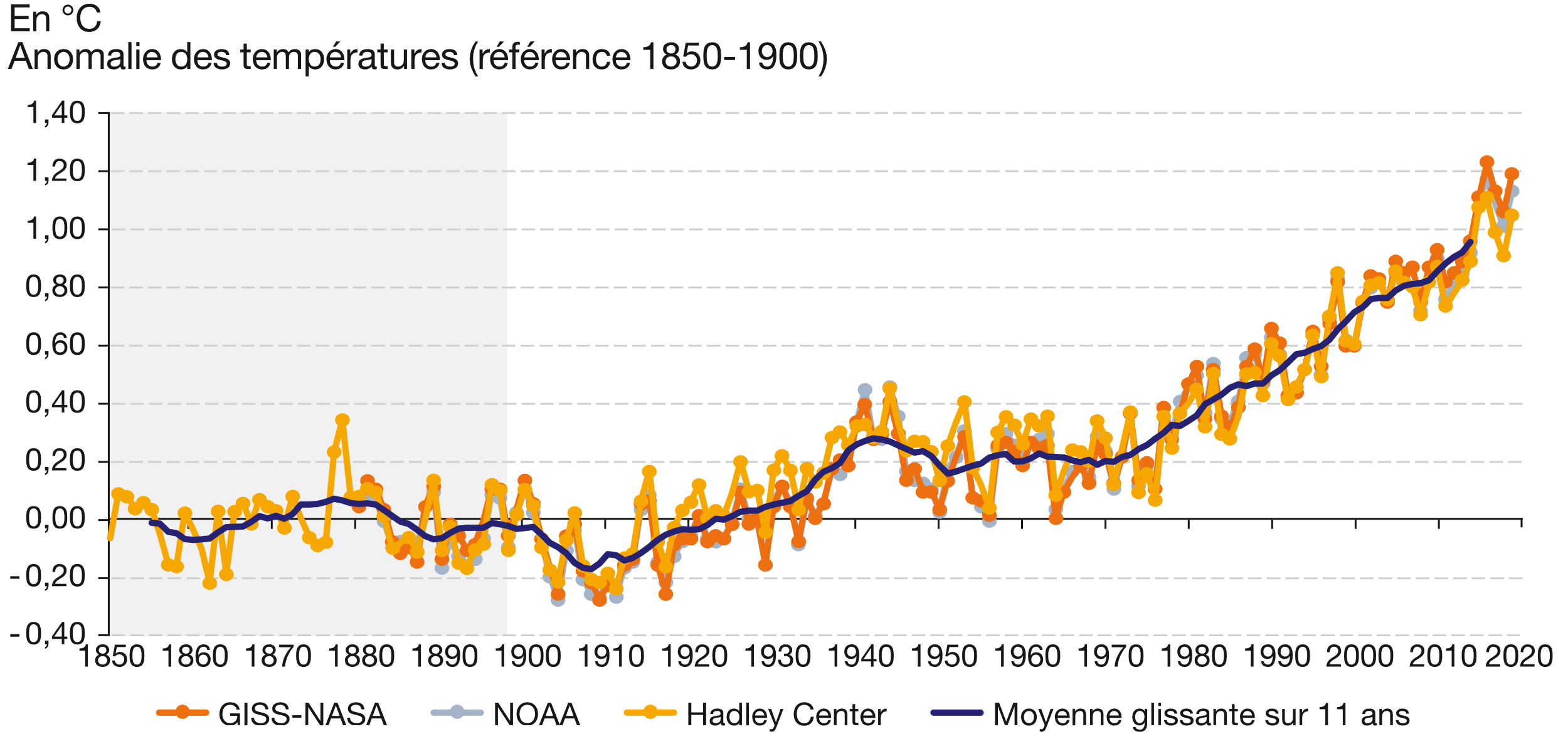 Note : en grisé la période préindustrielle 1850-1900.
Sources : NASA ; NOAA ; Hadley CenterDocument 2 : L'effet de serreSchéma montrant en détail la circulation de l'énergie dans l'atmosphère. 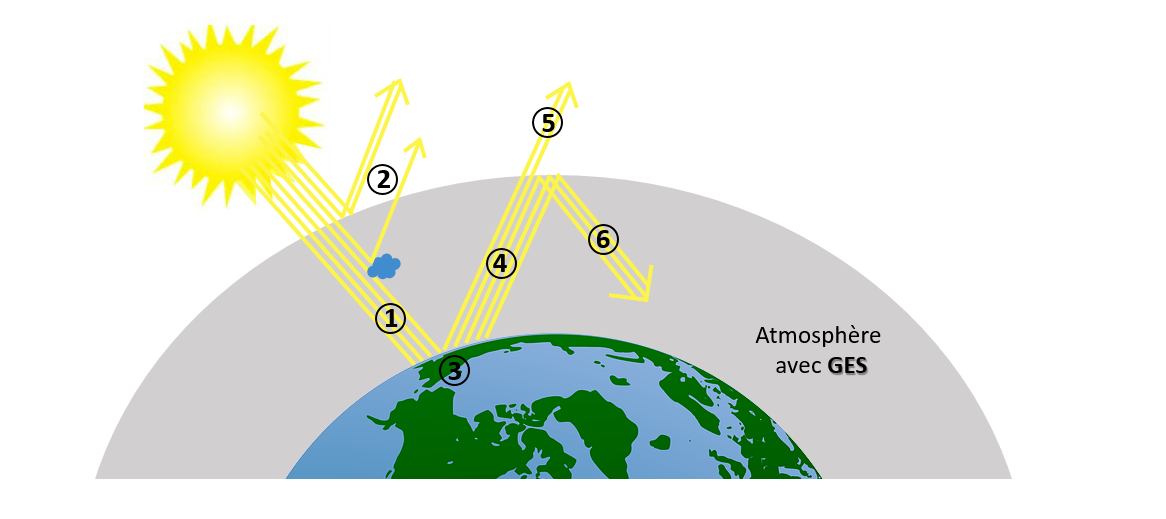 Une partie du rayonnement solaire traverse l’atmosphère et atteint la surface de la Terre.Une partie des rayons solaires est réfléchie vers l'espace par l’atmosphère, les nuages, etc.La surface de la Terre absorbe l'énergie solaire et sa température augmente.Une fois réchauffé, le sol émet des rayons infrarouges vers l’atmosphère.Une partie des rayons infrarouges traverse l'atmosphère et se perd dans l'espace.Une partie des rayons infrarouges est emprisonné dans l'atmosphère par les gaz à effet de serre, ce qui fait augmenter la température globale de la surface terrestre.Document 3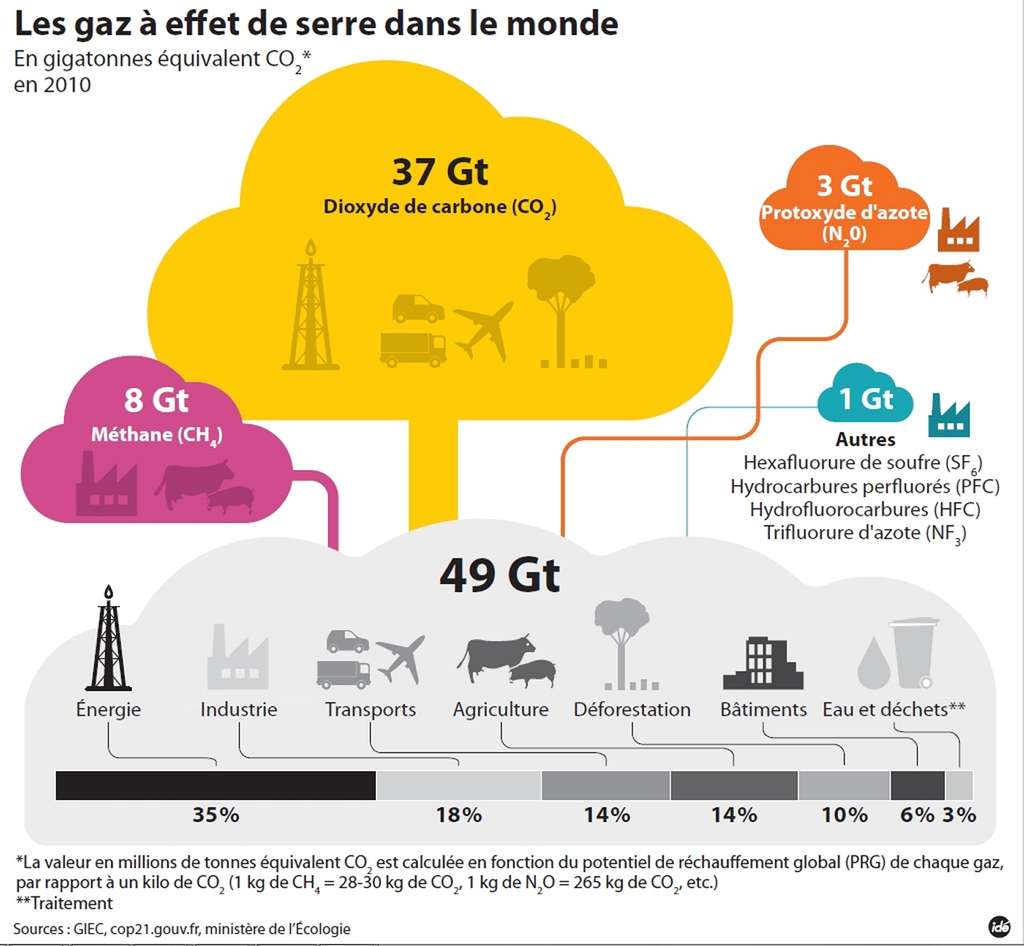 Document 4 Taux de CO2 dans l’atmosphère en date du 12/01/2021 à partir de 1700. Mesuré via datation avant 1958, et à Mauna Loa (Hawaï) par la suite - Scripps Institution of Oceanography 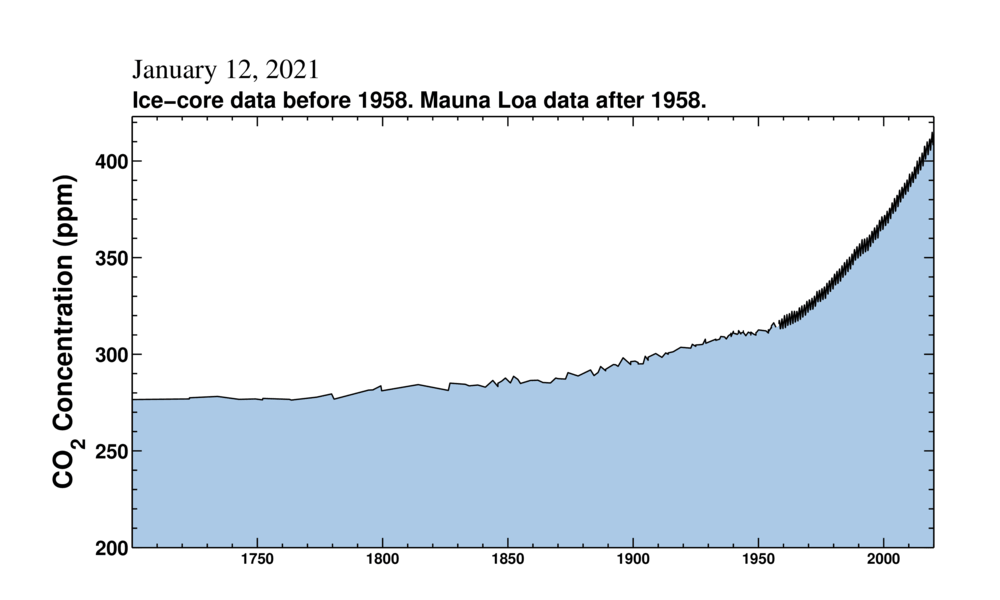 